KNEPCIEDo tej gry potrzebujesz niewielkich kamyków i bezpiecznego miejsca do gry. Liczba graczy jest dowolna, jednak nie może być mniejsza niż 2.Instrukcja:Wszystkie kamyki (knepcie) odłóż w jedno miejsce.Ze stosu kamyków weź do ręki tylko jeden i podrzuć go.Gdy kamyk jest w powietrzu, spróbuj chwycić drugi, który znajduje się na ziemi. Wszystko rób tą samą ręką.Jeśli uda ci się złapać drugi knepeć, ten leżący na ziemi, w kolejnych rundach dobieraj o jeden więcej (w drugiej rundzie dobierz dwa kamyki, w trzeciej – trzy itd.).Kto wygrywa?Wygrywa gracz, który jako pierwszy dobierze jak największą liczbę kamyków w ustalonym czasie.Ciekawostka:Dawniej do gry w knepcie używało się specjalnych kostek z gliny wypalanych w piecu. Dodatkowo miały w środku dziurkę.Źródło: Dawne gry i zabawy na Górnym Śląsku Ewelina Krajewska, Adrianna Hess, Wydawca: Muzeum Śląskie, Katowice 2021, s. 22-23.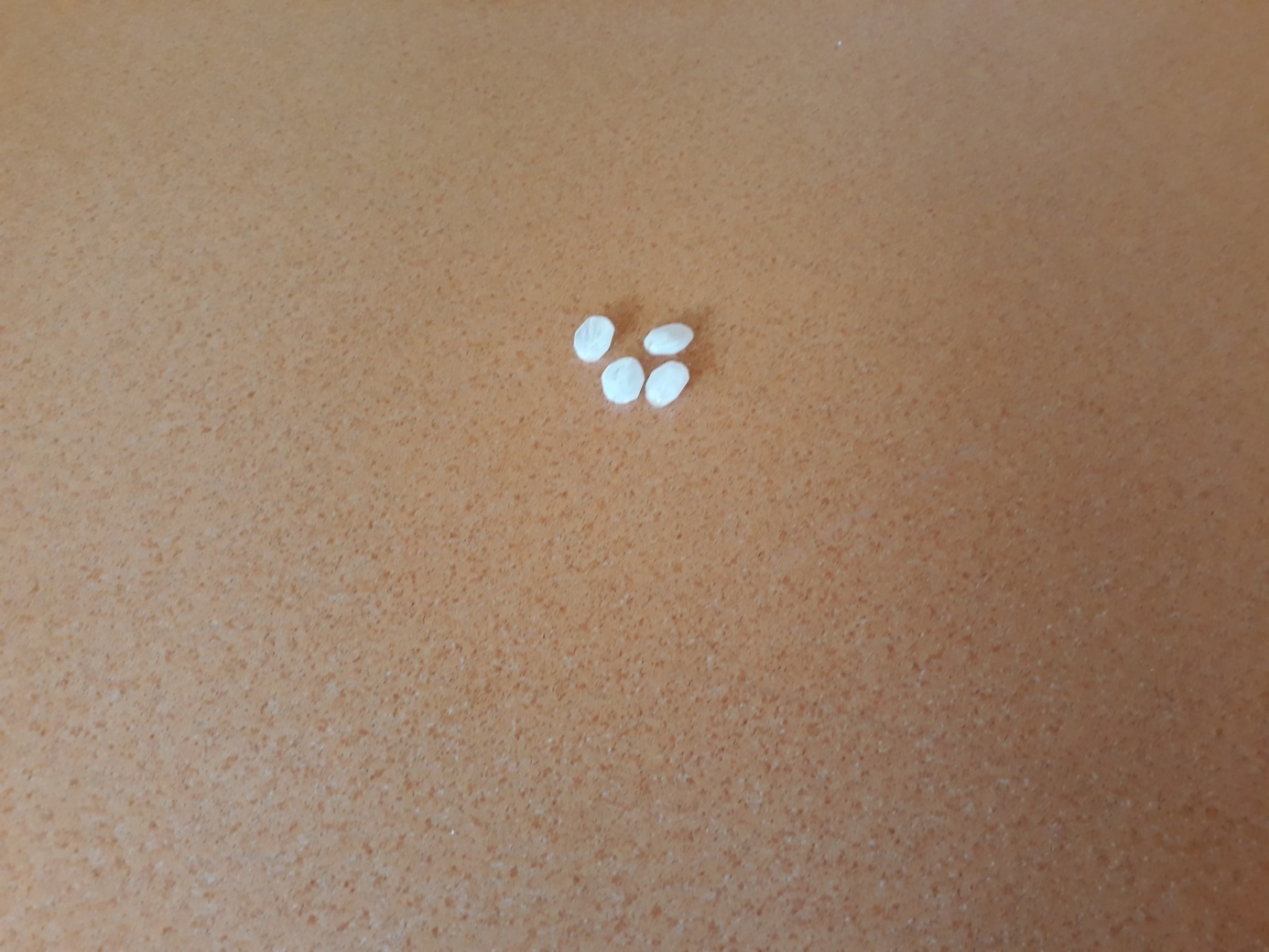 Archiwum własne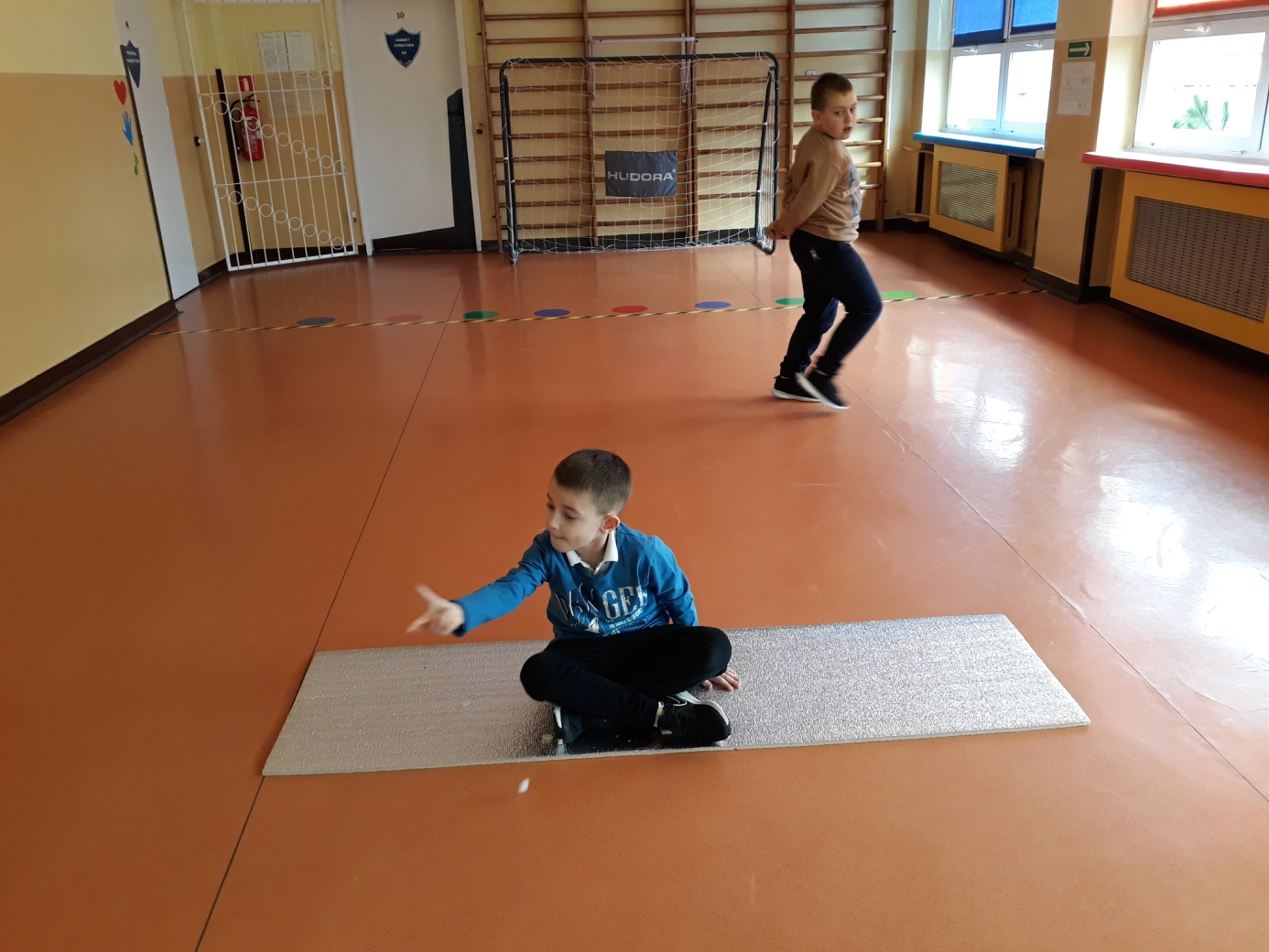 Archiwum własne